Министерство образования и науки Российской ФедерацииУправление образования Администрации г. ТвериМуниципальное образовательное учреждение«Вечерняя (сменная) общеобразовательная школа № 2» г. ТвериХимическая сказкаАвтор:учитель химии высшей категории МОУ ВСОШ № 2 г. ТвериБаранова Надежда ВладимировнаТВЕРЬ 2013Тема урока: Химическая сказкаЦель урока: Популяризация химического образования среди учащихся 8-х классов.Техническое обеспечение урока: мультимедийный проектор, Интернет-ресурсы. Приборы и реактивы: фенолфталеин,  разбавленный раствор аммиака, концентрированная соляная кислота, раствор нитрата серебра, 3%-ный раствор хлорида железа (|||), 3%-ный раствор роданида калия, раствор фторида калия, дихромат аммония, этиловый спирт, сухое горючее, таблетка (стрептоцид, сульгин, сульфадиметоксин, этазол, сульфадимезин, фталазол, бисептол), раствор сульфата натрия, раствор хлорида бария; 2 химических стакана (500мл), фильтровальная бумага, медные монеты, стеклянная палочка, детский пластмассовый нож, вата, металлический поддон, демонстрационный столик, ватман.Участники: ученики 11 класса, зрители - ученики 8 класса.Ведущий: В некотором царстве, в некотором государстве, жил был добрый молодец Олег. Учился он прилежно, вот только с химией у него были большие проблемы. Не любил он науку, не знал и естественно не понимал.Олег:Да, что ее понимать-то, такая скучная, совершенно неинтересная наука. Вот то ли дело физкультура…Ведущий:Однажды, как обычно, возвращался Олег после школы домой, на улице было темно и страшно. Вдруг откуда не возьмись, появилась странница-фея. И спросила она у Олега.Фея:Почему ты такой грустный, мальчик?Олег:Потому что опять по химии получил 2, так не люблю ее, просто ужасный предмет и совершенно неинтересная наука!Фея: А хочешь, я отправлю тебя в небольшое химическое путешествие, и ты поймешь, что химия очень интересная и увлекательная наука!Ведущий:Подумал Олег, подумал, не поверил он фее, но все-таки сказалОлег:Хорошо, только я уверен, что вы меня ничем не удивитеВедущий:Фея улыбнулась, взмахнула волшебной палочкой, и началось захватывающее путешествие Олега в страну Химия. (На листе ватмана заранее пишется надпись с помощью раствора фенолфталеина «Добро пожаловать в мир химии», ватман необходимо высушить. Затем на ватман с помощью пульверизатора распыляют раствор аммиака - надпись становится малиновой, через некоторое время она снова исчезает.)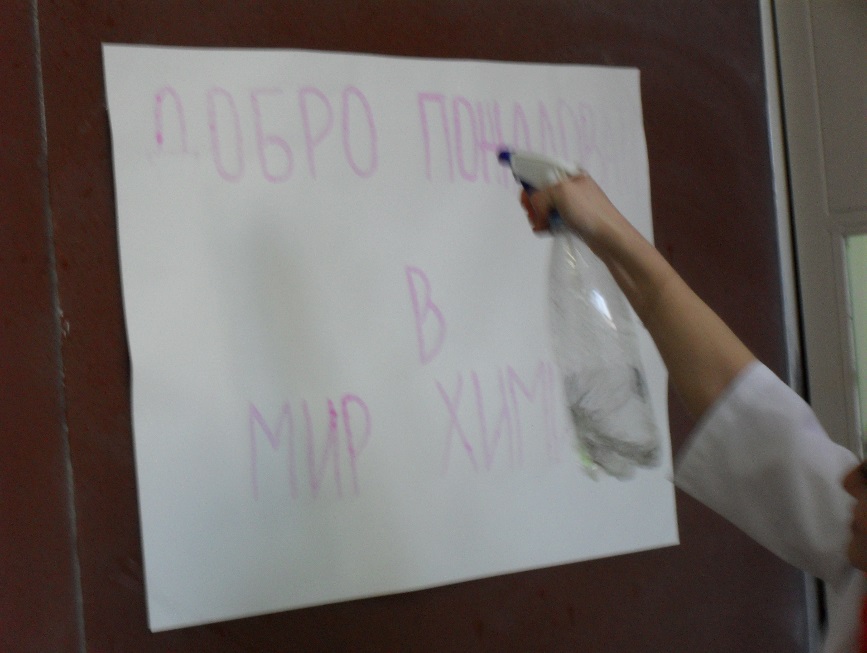 Опыт «Дым без огня»:Два больших химических стакана ополоснуть концентрированной соляной кислотой и нашатырным спиртом и накрыть каждый стеклом. Для проведения опыта поместить их отверстиями друг к другу и убрать стекла. При смешивании этих веществ образуется обильный «дым». Следить, чтобы стакан с кислотой был вверху, а с аммиаком внизу.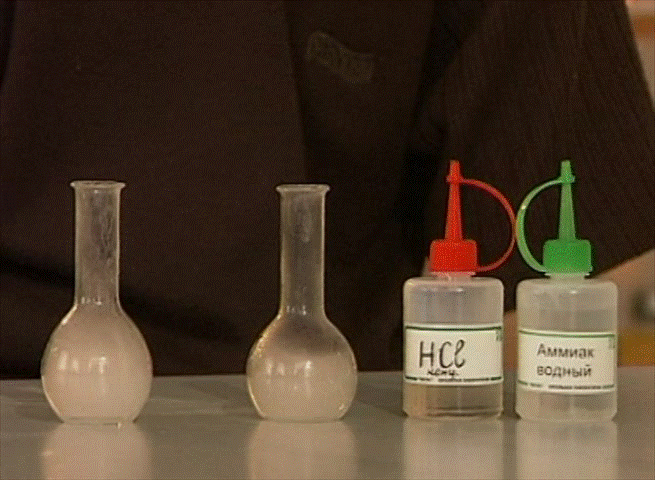 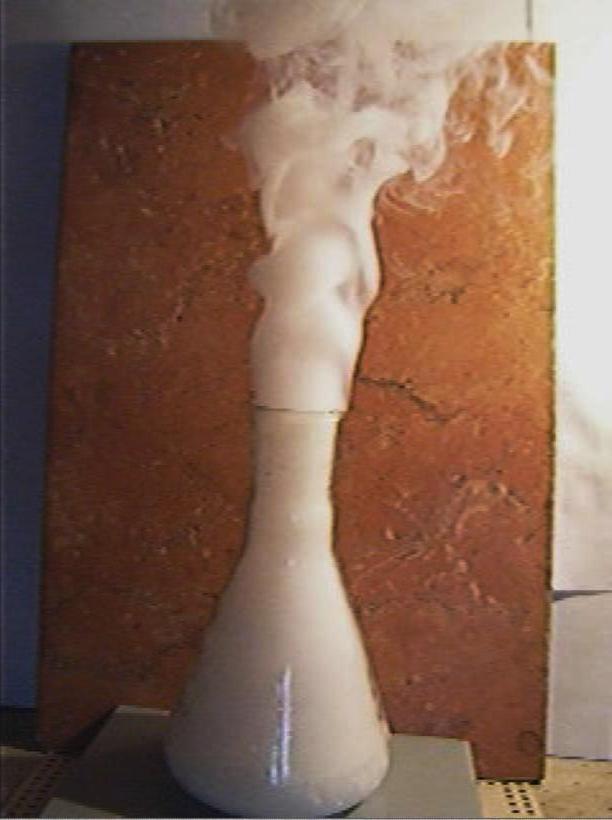 Ведущий:Очутился Олег на каком-то острове, видит, кругом никого нет. Думает, куда же ему теперь идти. Вдруг видит, девочки иду навстречу.Олег:Девочки, девочки, подождите, постойте.Надя: Ты что мальчик, потерялся?Олег: Нет, точнее да, я сюда попал, а куда идти дальше не знаю. А пришел, чтобы понять химию и заинтересоваться ею.Вера:А, ну тогда тебе вон туда, видишь, замок стоит. Вот тебя прямо туда идти надо.Олег:Спасибо вам девчонки!Ведущий: И пошел Олег в сторону замка. Олег:Да…., какой же огромный замок, ни дверей, ничего. Как пройти мне в него?Ведущий:Видит, на указателе написано «Чтоб войти тебе, дружок, положи серебряную монетку»Олег: Где же я возьму серебряную монету, если у меня одни только медные.Ведущий:Видит Олег, идет одноклассница егоОлег:Ой, привет, а ты чего здесь делаешь, тоже химией пришла заинтересоваться и понять?Аня:Нет, я пришла тебе помочь, а с химией у меня все хорошо, я люблю ее, это очень интересная  и нужная наука.Олег:Я бы рад бы заплатить,Только нечем вот,Вот последний пяточек,Да и то ведь медичек,Аня:Не печалься, дай сюдаЭто вовсе не беда,Чудеса мне по плечу, я ведь химию учу!Опыт посеребрение монет:В заранее приготовленный раствор нитрата серебра опустить медную монету на минуту. Затем просушить ее фильтровальной бумагой. Можно использовать раствор соли ртути, опыт проходит мгновенно, но вещество опасно и необходимо соблюдать меры предосторожности (следить, чтобы вещество не попало на стол, на одежду, на кожу) после этого опыта тщательно вымыть руки и герметически закрыть склянку.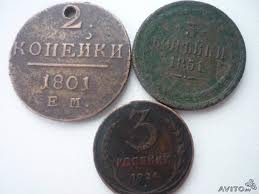 Олег:Ой, спасибо тебе, Ань, мне и вправду стоит начать учить химию, наверное, не только такие чудеса научусь делать! А пойдем со мной дальше, может еще нужна будет твоя помощь.Аня:Ну, пошли. Вместе веселее.	Заходите в замок (идете по направлению, к проектору, которой будет отображать замок).	Три стола, на которых уже готовы реактивы, посуда и стоят по два человека у каждого стола.Проводят опыты:	Вера и Надя «Получение молока»:В двух склянках растворы соли серной кислоты и соли бария. Соединив их, получим  осадок, похожий на молоко.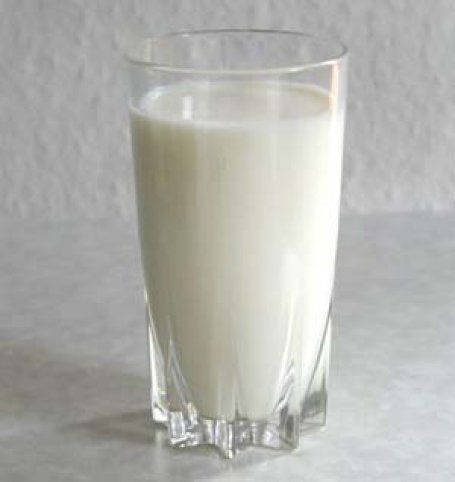 	Ира «Кровь без раны»:Для проведения этого опыта в одной скляночке готовят ~100мл слабо-желтого (3-процентного) раствора хлорида железа(|||), а в другой столько же 3-процентного раствора роданида калия (другое название - тиоцианид калия). В принципе можно брать любую соль, содержащую роданид, но калий роданид наиболее доступный. Также заранее готовят раствор фторида натрия (калия) и смачивают им небольшую тряпочку.
Для демонстрации этого опыта удобно использовать детский пластмассовый нож, но также можно взять тупой кухонный нож с возможно более широким лезвием. Ваткой, смоченной раствором хлорида железа (|||) протирают ладонь, а нож смачивают раствором роданида калия. При этом надо стремиться к тому, чтобы на ноже и на ладони осталось как можно больше соответствующих растворов. Если теперь провести ножом по ладони, то на пол обильно капают капли "крови". После окончания опыта ладонь протирают тряпочкой, смоченной раствором фторида натрия и тщательно моют руки.
В основе этого опыта лежит взаимодействие ионов Fe3+ с ионами SCN -, при этом образуется кроваво-красное комплексное соединение - роданид железа(|||): FeCl3 + 3KSCN => 3KCl + Fe(SCN)3	Рита «Вулкан»:На асбестовую сетку насыпать горкой дихромат аммония. Для лучшего эффекта подогреть вещество снизу, а сверху в горку вставить раскаленную стеклянную палочку. Вулкан начинает действовать с места, где стеклянная палочка, т.е. с середины. Образующийся зеленый пепел необходимо собрать, поэтому прибор ставим на широкий поднос. По окончании опыта тщательно убрать пепел.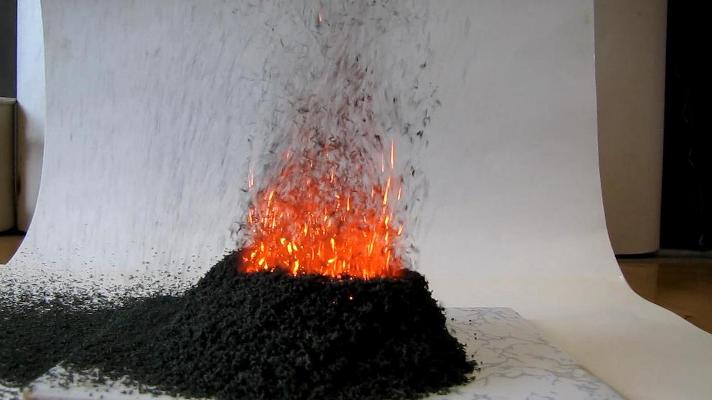 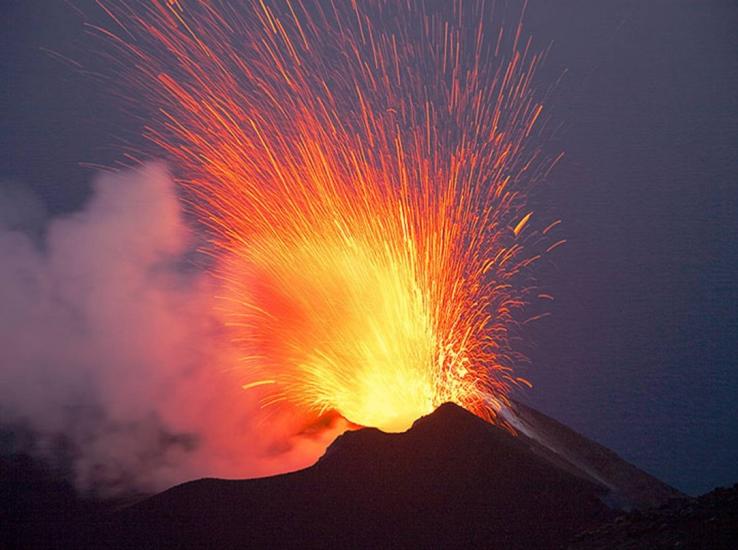 Потом Аня и Олег проводят заключительный опыт со «змеями»:На таблетку сухого горючего помещают 1 таблетку лекарственного препарата и поджигают горючее. При этом происходит выделение блестящей «фараоновой змеи» серого цвета (см. фото), которую можно назвать из-за внешнего вида и «графитовой змеей»: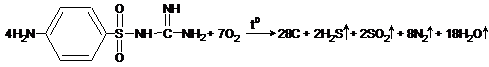 По своей структуре «змея» напоминает кукурузные палочки.При этом говорят:Олег: Аня, а давай, тоже попробуем сделать эксперимент, мне давно хотелось, что-то сделать самому, не поможешь мне?Аня:Давай.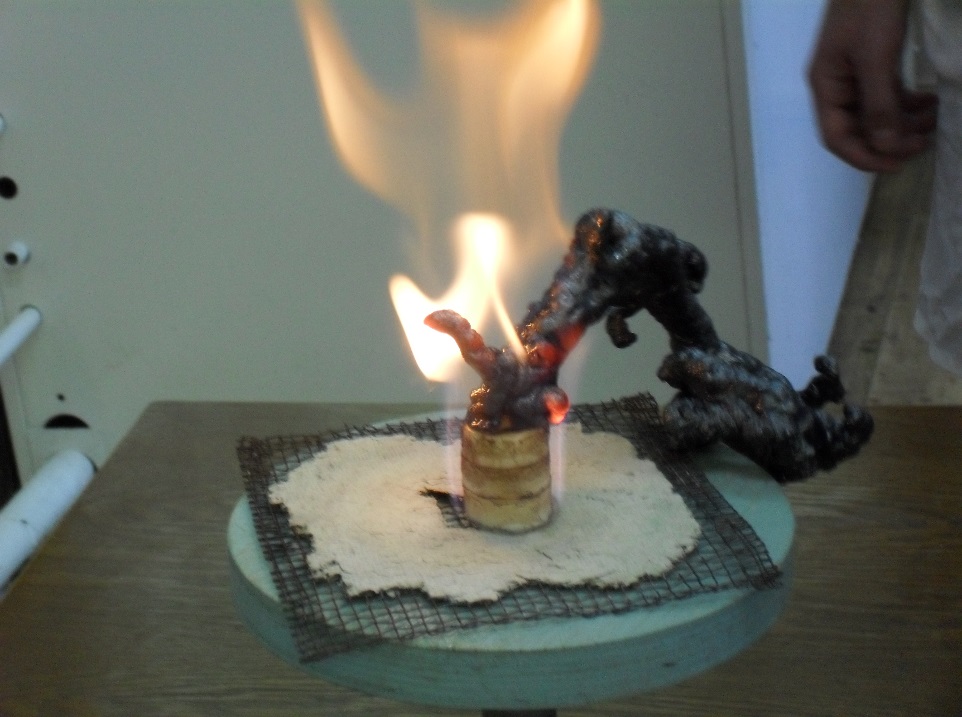 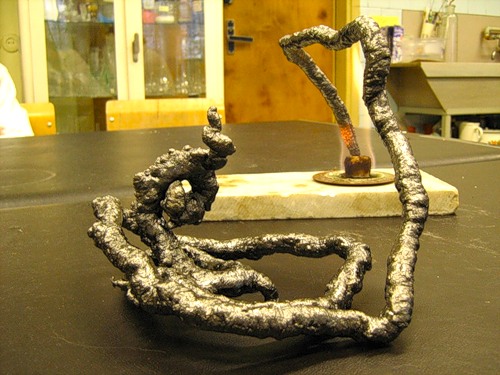 Ведущий: Наук на свете всяких много,Для каждой есть своя дорога, Для каждой путь намечен свой, Быть может добрый, может злой. Но, впрочем, суть не в этом здесь, Одна древнейшая наука на земле доселе есть, Историей своей она уходит вглубь, И хочется сказать о ней хотя бы что-нибудь. Алхимия была её основой, Возможно в чём-то и бредовой, Ведь людям несколько столетий словно пламень, Жгла мысль сердца, о том, что есть на свете философский камень. И камень тот пока искали, Науке новый ход воздали, И в ней известны имена, Их почитает вся земля: Менделеев, Ломоносов, и Нильс Бор и Эрнест Резерфорд, и Виноградов и Бекетов, Так можно долго всех перечислять, И слов прекрасных можно к ним не мало подобрать. И, чтоб природу защитить, Нам нужно химию учить, Чтоб правильно всё изучать, Соотносить, соизмерять, И делать всё предельно умно, И поступать благоразумно!Заключение:Сказка ложь, да в ней намек, надо химию учить!Мы показали вам лишь маленькую часть того, что может химия, В дальнейшем вам предстоит познакомиться более подробно с предметом и задачами химии. И мы уверяем вас, что это очень интересно, захватывающе и увлекательно! Главное приложить усилия, и для вас откроются двери в мир химии! Удачи вам, ребята!Конец!